Принято Советом муниципального района «Улётовский район» Забайкальского края 26сентября 2018 годаВ соответствии со статьёй 138 Бюджетного кодекса Российской Федерации Совет муниципального района «Улётовский район» Забайкальского края РЕШИЛ:Дать согласие на полную или частичную замену дотаций на выравнивание бюджетной обеспеченности муниципального района «Улётовский район» Забайкальского края дополнительными нормативами отчислений в бюджет муниципального района «Улётовский район» Забайкальского края от налога на доходы физических лиц на 2018 год и плановый период 2019-2021 годы.Главамуниципальногорайона «Улётовский район»                                                	 А.И.Синкевич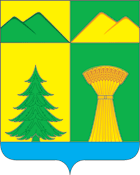 СОВЕТ МУНИЦИПАЛЬНОГО РАЙОНА«УЛЁТОВСКИЙ РАЙОН»ЗАБАЙКАЛЬСКОГО КРАЯРЕШЕНИЕСОВЕТ МУНИЦИПАЛЬНОГО РАЙОНА«УЛЁТОВСКИЙ РАЙОН»ЗАБАЙКАЛЬСКОГО КРАЯРЕШЕНИЕСОВЕТ МУНИЦИПАЛЬНОГО РАЙОНА«УЛЁТОВСКИЙ РАЙОН»ЗАБАЙКАЛЬСКОГО КРАЯРЕШЕНИЕСОВЕТ МУНИЦИПАЛЬНОГО РАЙОНА«УЛЁТОВСКИЙ РАЙОН»ЗАБАЙКАЛЬСКОГО КРАЯРЕШЕНИЕ26 сентября 2018года26 сентября 2018года№ 139 с.УлётыО согласии на полную или частичную замену дотаций на выравнивание бюджетной обеспеченности муниципального района «Улётовский район» Забайкальского края дополнительными нормативами отчислений в бюджет муниципального района «Улётовский район» Забайкальского края от налога на доход физических лицО согласии на полную или частичную замену дотаций на выравнивание бюджетной обеспеченности муниципального района «Улётовский район» Забайкальского края дополнительными нормативами отчислений в бюджет муниципального района «Улётовский район» Забайкальского края от налога на доход физических лицО согласии на полную или частичную замену дотаций на выравнивание бюджетной обеспеченности муниципального района «Улётовский район» Забайкальского края дополнительными нормативами отчислений в бюджет муниципального района «Улётовский район» Забайкальского края от налога на доход физических лицО согласии на полную или частичную замену дотаций на выравнивание бюджетной обеспеченности муниципального района «Улётовский район» Забайкальского края дополнительными нормативами отчислений в бюджет муниципального района «Улётовский район» Забайкальского края от налога на доход физических лиц